טופס בדיקה ראשונית לחולה פרקינסון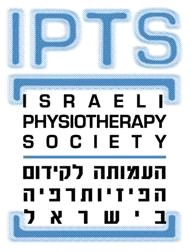 ריאיוןשם:_________________________  מצב משפחתי____________מגורים: האם הנבדק מתגורר עם אדם נוסף?_________________האם יש סיוע בשעות מביטוח לאומי? כמה שעות?______________________תאריך אבחנה במחלת פרקינסון_____________נוירולוג מטפל____________________________האם עובד? כן / לא  מקצוע (גם לאדם שפרש)_______________במידה ולא עובד- היכן נימצא במהלך היום (סדר יום?)________________________________האם נוהג? כן / לא	תנאי מגורים: (קומה/מדרגות/מעלית):________________התאמות בבית: (נא לסמן √ במידה ויש את ההתאמה)האם סובל מסימנים לא מוטורים: עצירות/ דיכאון / ירידה בחוש הריח /  הפרעות בשינה / שליטה בסוגרים / orthostatic HTN כאבים משמעותיים (מגבילים תיפקוד): לציין אזור הכאב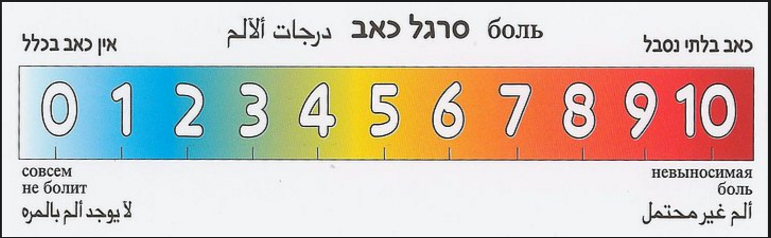 הערות:___________________________________________________________________________________________________________________________________________________  בעיות בריאות נוספות_____________________________________________________________תרופות: _____________________________________________________________________האם קיימות תנודות מוטוריות (ON/OFF)   כן / לאהאם עוסק בפעילות גופנית? פרוט: ____________________________________________________נפילות: ב 12 החודשים האחרונים, האם נפלת, מכל סיבה שהיא (מעידה, החלקה), גם ללא קשר למחלת הפרקינסון?      כן /לא    אם כן, כמה פעמים?_________________בדיקה פיזיקאליתהערות לגבי תצפית ספונטנית (היפומימיה, יציבה): _________________________________________BODY FUNCTIONS   (מתוך ה UPDRS) הגבלות משמעותיות בטווחי תנועה:_______________________________________ירידה בכוח גס בשרירים אקסטנסורים או אחרים לפי שיקול הדעת: __________________________________________________________________בדיקת תפקוד- נא לציין אם נבדק ב ON או ב OFF ________________* במידה ולא ניתן לראות את האדם ב OFF יש לבקש דיווח סובייקטיבי על הביצוע ולתאר כאןהפרעות הליכה:בבית: עצמאי / נעזר במקל / בהליכון /אחרמחוץ לבית: עצמאי / נעזר במקל / בהליכון /אחרמבחנים תפקודיים: בחר את הרלבנטי ביותר עבור החולה, במידה ויש מגבלת זמןסיכום: קשיים עיקריים בתפקוד בהם החולה מעוניין להתמקד בטיפול:1._________________________________________ 2.________________________________________3._________________________________________קביעת מטרות טיפול לטווח הקרוב (חודש) ע"פ חשיבות לחולה1._______________________________________________2._______________________________________________3. _______________________________________________מטרה לטווח ארוך_____________________________________________________הערות מתרחץ ב- אמבטיה/ מקלחוןמאחז  באזור הרחצהשטיח למניעת החלקההגבהה לאסלהמאחז באזור השירותיםלחצן מצוקהאיפה מותקן בבית?תאורת לילהשטיחים בביתמעקה במדרגותמעקה למיטהאביזרי אכילהניקוד ע"פ UPDRSג"ע ימיןג"ע שמאלג"ת ימיןג"ת שמאלצווארנוקשות שריריםנקישה באצבעות הידייםזריזות רגלייםאמפליטודה של רעד במנוחהPULL TESTציון:דיסקינזיותיש/איןדיבור: (לציין ניקוד)עצמאיזקוק להכוונה מילולית או עזרה קלהזקוק לעזרה בינונית או יותרכיצד מבצע ב OFF* או בלילה (מה שרלבנטי ללילה)גלגול במיטההרמת אגןתזוזה לצדדים במיטהמעבר משכיבה לישיבה ולהיפךקימה לעמידה והתיישבותקימה מהרצפהתפקוד גפה עליונה:למשל:כתב יד, כיפתור, אכילהרחצה (ע"פ דיווח)לבוש (ע"פ דיווח)כניסה ויציאה מרכב (ע"פ דיווח)הערותלסמן √ במידה והליקוי קייםSHUFFLINGחוסר בטלטול ידיים וגוDROPShort stepsסיטואציות שגורמות:FREEZINGStart hesitationFESTINATIONהליכה לאחורתאור, בטיחותסיבוביםמהירות הליכה SEC/M 10TUG  (לציין זמן ממוצע של שתי בדיקות)FTSTS (זמן)mini-BESTest RAPID TURN TESTמפיק FREEZING / לא מפיקהערכת פחד מנפילות מבחן /ABC FESבנוסף: לסמן √ במידה והמטופל קיבל  או לציין "לא רלבנטי"הערות/ פירוטתוכנית אימון שבועית לשמירה על יכולות גופניות (כולל שכיבה על הבטן)תרגול והדרכה בעת ביצוע מעבריםתרגול והדרכה לשימוש באסטרטגיות פיצוי להקלה בהפרעות הליכההתאמת אביזר עזר להליכה וניידותהדרכת משפחה/ מלווה הדרכה להתאמת הבית והסביבה הדרכה לגבי orthostatic HTNהפניה לבעלי מקצוע נוספים על פי תוצאות הבדיקה- (מרפאה בעיסוק, קלינאית תקשורת, עו'ס)קישור לעמותת הפרקינסון בישראל